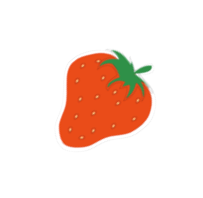 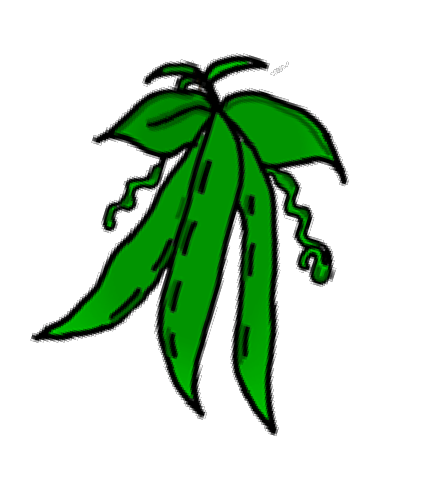 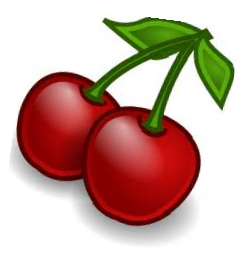 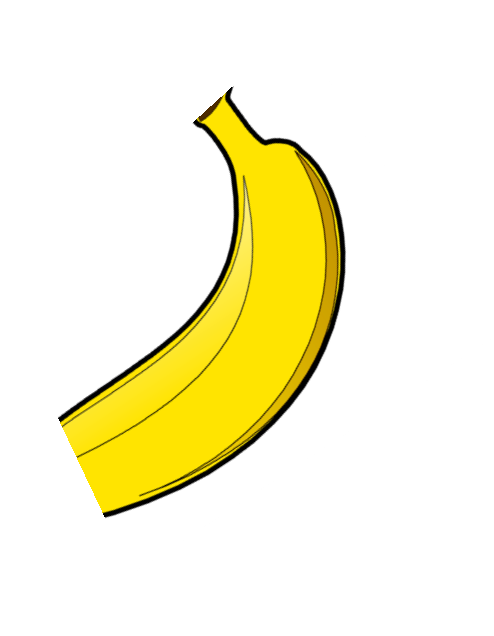 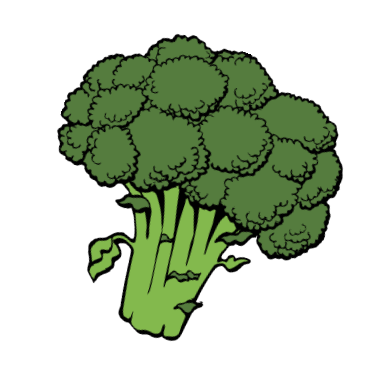                                   Healthy Weekly Meal Plan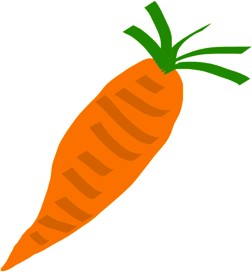                                   Healthy Weekly Meal Plan                                  Healthy Weekly Meal Plan                                  Healthy Weekly Meal Plan                                  Healthy Weekly Meal Plan                                  Healthy Weekly Meal Plan                                  Healthy Weekly Meal Plan                                  Healthy Weekly Meal PlanMealsMONTUESWEDTHURSFRISATSUNDinnerLunchBreakfastDo AheadMONTUESWEDTHURSFRISATSUNTasks to do to "prep" for next day